Covenants of the Bible Class	007 Eternal Priesthood - 3/01/16The Eternal PriesthoodSecond division of the Melchizedek PriesthoodLineage of AaronWho was Pinchas?  Numbers 25:1-16Why was God angry?The Two Main Ba’al GodsBaalAshtorehCovenant of ShalomShalom: to destroy the authority attached to chaos.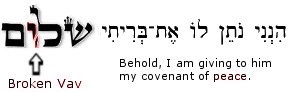 Two Priesthoods